Zadania dla klasy I b- WielkanocTermin wykonania: wtorek 07.04.2020r.Wielkimi krokami zbliża się do nas Wielkanoc. Przypomnimy sobie, a może poznamy wielkanocne prace i zwyczaje. Przeczytaj wiersz na stronie 74-75 i opowiedz sobie jak wygląda wielkanocny stół opisany w wierszu. Naucz się czytać wiersza.  Odgadnij nazwy wielkanocnych potraw, napisz je w zeszycie w linie:Wielkanocsan- pi- ki, czek- ją- za, ma-ki-zur,  lu-wa-kro-ne by-ba, nek-ra-ba, kieł-sa-ba.Po napisaniu wyrazów obejrzyj zdjęcia w ćwiczeniach na stronie 68 (edukacja polonistyczna) zastanów się jakie zwyczaje są tam przedstawione. Wykonaj ćwiczenie 2 str.68- przyklej odpowiednie potrawy do koszyczka. Możesz rozwiązać krzyżówkę w ćwiczeniu 3 i pokolorować baranka.Przypomnij sobie piosenkę „Maszeruje Wiosna”, spróbuj samodzielnie zaśpiewać refren.Zapytaj rodziców czy nie potrzebują pomocy w przygotowaniu świąt. Możesz posprzątać swój pokój lub pomóc w innych pracach. Wykonaj kilka ćwiczeń ruchowych np. podskoki, przysiady, skłony, skręty tułowia lub skoki obunóż. Wykonaj wybrane przez siebie ozdoby wielkanocne. Oto moje propozycje, ale może masz własne! Kiedy je zrobisz pokaż mi!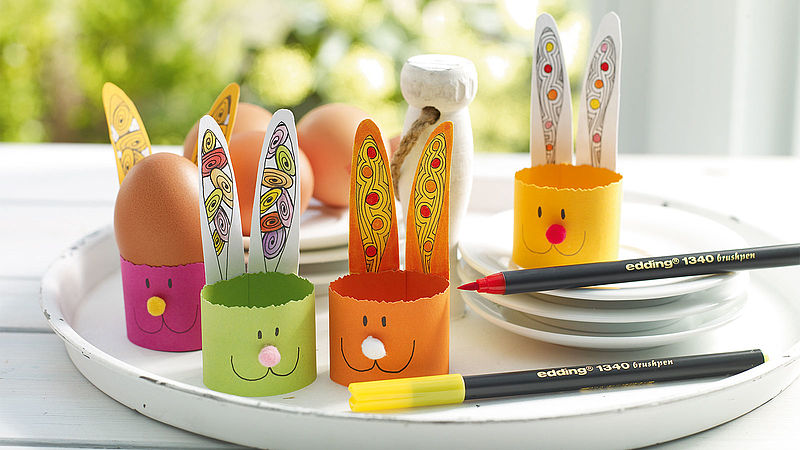 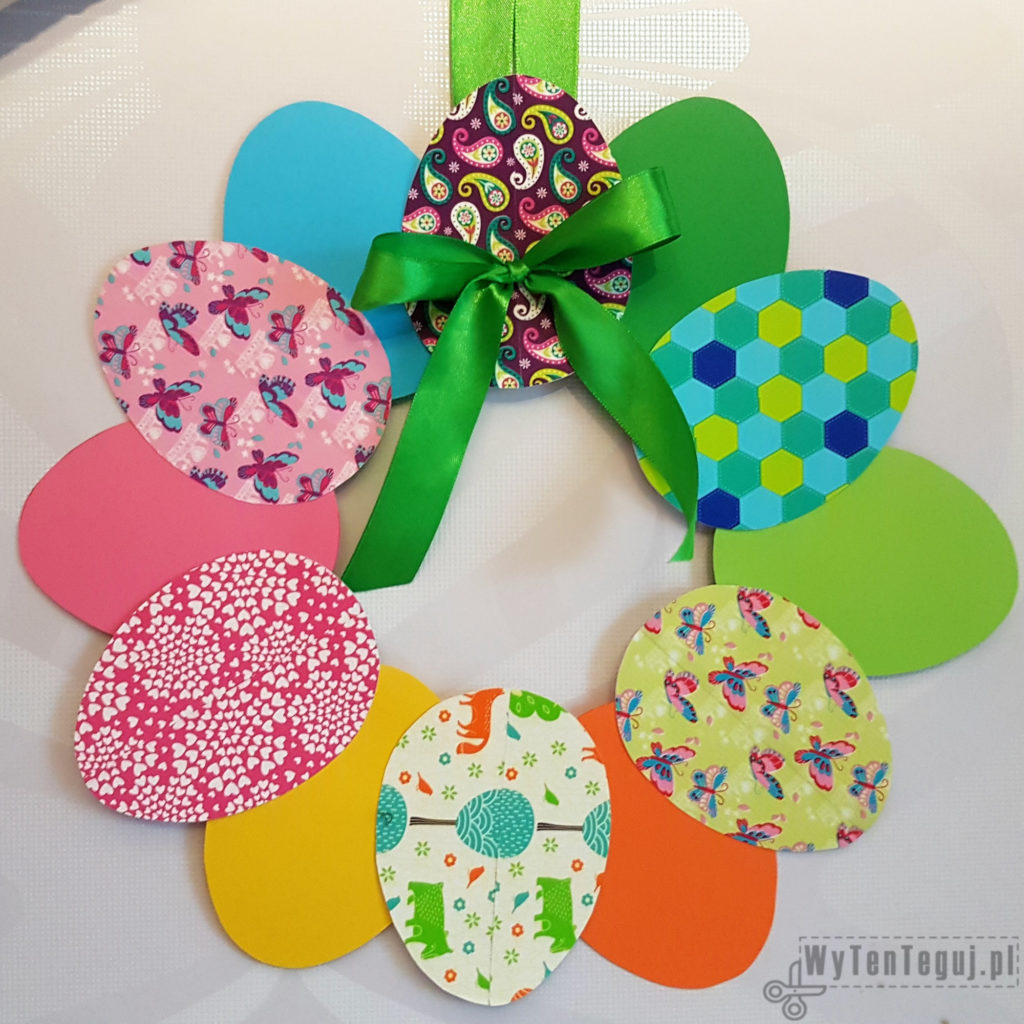 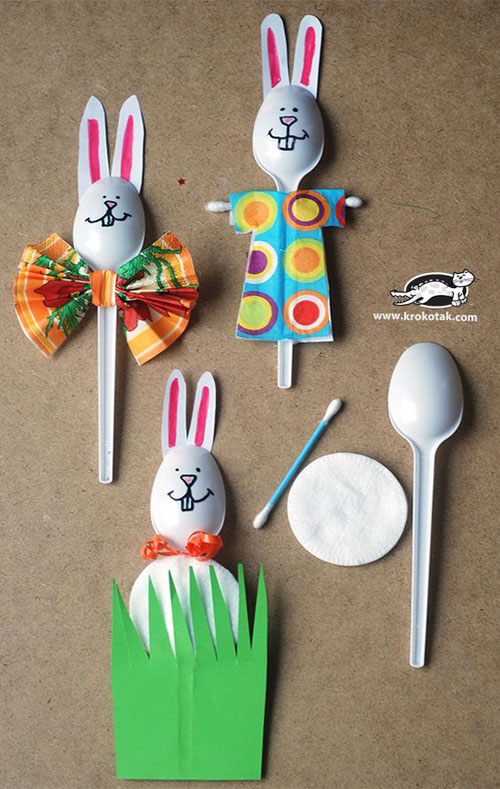 	Jak zrobić pisanki?Do zrobienia pisanek będziemy potrzebować:idealnie białych jajek (lub jak najbardziej zbliżonych do bieli) – barwnik lepiej się przyjmie, a kolor pisanek będzie intensywniejszy;co najmniej dwóch garnków;soli i octu spirytusowego;barwników: pół główki czerwonej kapusty (kolor niebieski), kurkumy (żółty), łupinek cebuli (brązowy), soku z buraków (różowy) oraz świeżego szpinaku lub natki pietruszki (zielony).Na samym początku gotujemy jajka na twardo. Następnie przygotowujemy odpowiedni barwnik w zależności od tego, jaki kolor chcemy uzyskać. Aby pisanki były niebieskie, musimy poszatkować czerwoną kapustę i gotować ją przez minimum 30 minut w litrze wody. Następnie do wywaru dodajemy 2 łyżki soli oraz 2 łyżki octu spirytusowego i wkładamy jajka. Trzymamy je tak długo, aż uzyskają kolor, którego pożądamy.Proces wygląda podobnie przy pozostałych kolorach. Zawsze możemy nieco poeksperymentować, maczając tylko fragmenty jajek w wypełnionych naturalnym barwnikiem kieliszkach, możemy jajko owinąć gumką lub nitką i powstaną paseczki. Spróbuj pobawić się w robienie zakupów wielkanocnych. Masz 15 zł co możesz kupić? Napisz kilka sposobów. Możesz kupować po 2-3 lub więcej takich samych produktów. Możesz wybierać po jednym. Wydaj jak najwięcej pieniędzy. Możesz sobie pomagać patyczkami lub liczmanami w liczeniu.Np. 2zł + 4zł + 4zł + 5zł= 15zł  2zł    4zł  3zł       5zł1zł       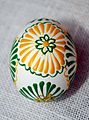 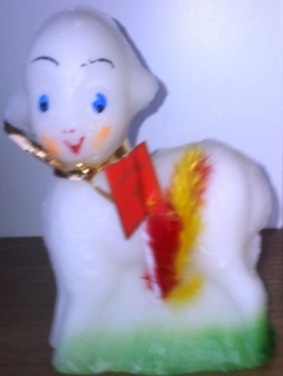 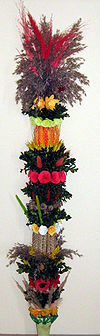 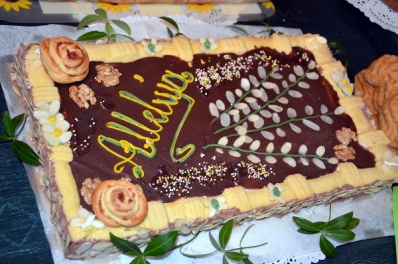 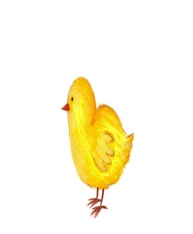    6zł              10zł   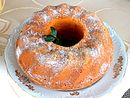 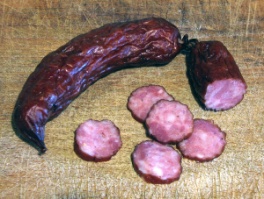 POWODZENIA!